SERVICE SCHEDULE for May 30, 2021Announcements for the Week   	Buck Phillips	Morning Service			Evening ServicePrayer- Buck Phillips			Prayer- Buck Phillips	Song Leader- Roger German		Song Leader- Various-- Comments – Ben Wofford		Comments – Andy Fuller-- Assisting – Andy Fuller		Communion – Darryl Griffing -- Assisting – Eli Hickey-- Assisting – Scott Lucas-- Assisting – Phillip Dorn-- Scripture – Josiah Phillips		Scripture – Connor LaChappelleClosing Prayer- Brandon Esque	Closing Prayer- Dan WoodwardWednesday Night – June 2, 2021First Prayer– Bill McIlvainSong Leader – Eli HickeyInvitation – Brandon EsqueClosing Prayer – Dan WoodwardMay 30 Song & Scripture ServiceUpcoming AssignmentsRandom Musings --   A man was going through some old books and came across an old Gutenberg Bible with a few loose pages. He decided to throw it away and later told his friend about it. The friend, in shock, responded, "You made a big mistake-that Bible was worth a fortune!" "Not this one," said the man. "Some fellow named Luther had written in all the margins!"Drive carefully. Remember a car is not the only thing that can be recalled by its maker.What many people need is not more dollars, but more sense.Schedule of ServicesSunday:  a.m. & 5 p.m. Wednesday: 7:00 p.m.This bulletin is published weekly. Edited by Bill McIlvain.Send any articles for the bulletin to Preacher@covingtonchurchofchrist.comVisit us on the web: www.covingtonchurchofchrist.com9441 Bypass,  --- [770] 787-1119Elders:  Jason LaChappelle, Bill McIlvainDeacons: Cliff Davis, Darryl Griffing, Buck PhillipsMay 30, 2021Misc. Bible Trivia1. Where are black sheep mentioned in the Bible?2. Who practiced genetic engineering by using green and white branches in his flocks’ drinking water?3. What king promised purple robes for the man who could explain a strange inscription?4. Who raised the question about whether there was flavor in the white of an egg?On Staying Safe---By Op EdTo stay safe in the world today:  1.  Avoid riding in automobiles because they are responsible for 20% of all fatal accidents. 2.  Do not stay home because 17% of all accidents are at home. 3.  Avoid walking on streets or sidewalks because 14% of all accidents occur to pedestrians. 4.  Avoid traveling by air, rail, or water because 16% of all accidents involve these forms of transportation. 5.  Of the remaining 33%, 32% of all deaths occur in Hospitals. So... above all else, avoid hospitals. And ---6.  Never go to bed because 95% of all people die in a bed. On Staying SafeContinuedBUT --- You will be pleased to learn that only .001% of all deaths occur at worship services in church, and these are usually related to previous physical disorders. Therefore, logic tells us that the safest place for you to be at any given point in time is at the church building!      AND.... Bible study is safe too. The percentage of deaths during Bible study is even less. SO, for SAFETY'S sake - Attend worship services, and read your Bible. IT WILL SAVE YOUR LIFE!Wedding Season Once AgainBy Op Ed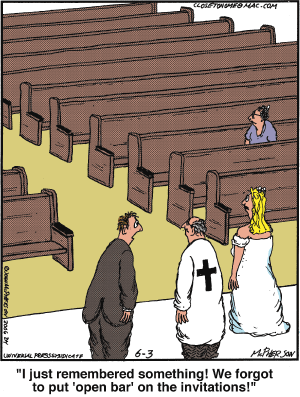 There’s nothing like a wedding ceremony to give us an excuse to eat, drink, & dance to our heart’s content.  So what if we get a little drunk? It’s not like we are going out to a night club. We are having a good time right here in the Fellowship Hall!Isn’t it amazing how someone can condemn and then condone a practice based on the situation?The Devil’s DealBy Mike RileySatan desires to have all men the way he desired to have Peter (Luke 22:31). Relentlessly, he seeks to gain advantage over men through the employment of devious and persuasive devices (2 Corinthians 2:11). That some don’t care, and that others don’t take him seriously only makes his work of destroying souls easier. Peter calls him our adversary, who, “as a roaring lion, walks about, seeking whom he may devour” (1 Peter 5:8). Not that he looks or sounds like the lion (better that he did!), but that he seeks his prey as the hungry lion, even when appearing as an “angel of light” (2 Corinthians 11:14). It matters little to Satan that most of his followers deny (even resent) being identified with his kingdom. Why should he care about those who deny voting for him so long as he carries the election? Men serve Satan as they serve sin, claims to the contrary (even by some very “religious” folk) notwithstanding. As John puts it, “he that commits sin is of the devil” (1 John 3:8).Giving A “Place” To The DevilBut even worse than Satan’s seeking a place in man is that man will give it! When the Bible says “neither give place to the devil” (Ephesians 4:27), it implies man’s ability to resist. James says plainly, “resist the devil and he will flee from you” (James 4:7). This means that no man has to serve Satan; that every man as a free moral agent can choose his master. The only place Satan can have in man is that which man gives him! Satan’s power is limited. With God’s help we can resist; we can endure (1 Corinthians 10:13), therefore we must! Not only can the devil be given a place in man, his given, place becomes a growing place. Sin begets sin. The attitude that permits one will permit yet others, and with increasing ease. Recall David’s lustful looking upon Bathsheba and how it led to adultery, lying and finally murder. In every sin lies the germ of a hundred more. And with each successive sin comes a degree of hardening (Hebrews 3:13); a gradual dulling of the spiritual senses that soon “numbs” the violated conscience. Once given a place, the devil is hard to displace and soon expands his base of operations. That’s why he needs resisting, and the earlier the better!“But I fear, lest by any means, as the serpent beguiled Eve in his craftiness, your minds should be corrupted from the simplicity and the purity that is toward Christ” (2 Corinthians 11:3) Answers from page 11. Laban had them in his flock [Genesis 30:35]2. Jacob [Genesis 30:37-42]3. Belshazzar [Daniel 5:7]4. Job [Job 6:6]MayCommunionCleaning30A. GriffingPlease Be ConsiderateJune 6BaileyClean the area around your seat